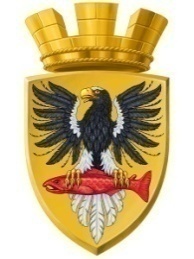 Р О С С И Й С К А Я   Ф Е Д Е Р А Ц И ЯКАМЧАТСКИЙ КРАЙП О С Т А Н О В Л Е Н И ЕАДМИНИСТРАЦИИ ЕЛИЗОВСКОГО ГОРОДСКОГО ПОСЕЛЕНИЯ от 01.07.2021							№ 549-п	В соответствии с Федеральным законом от 06.10.2003 № 131-ФЗ «Об общих принципах организации местного самоуправления в Российской Федерации», Уставом Елизовского городского поселения Елизовского муниципального района в Камчатском крае, Порядком установления тарифов на услуги, предоставляемые муниципальными предприятиями и учреждениями Елизовского городского поселения от 26.09.2019 № 170-НПА, принятым Решением Собрания депутатов Елизовского городского поселения от 26.09.2019 № 589, протоколом заседания комиссии по установлению и регулированию тарифов в Елизовском городском поселении от 21.12.2020 № 4ПОСТАНОВЛЯЮ:Утвердить и ввести в действие на период с 01 июля 2021 года по 01 июля 2022 года тарифы на платную услугу по предоставлению торговых мест на ярмарке, расположенной в районе архитектурной формы «Медведи», оказываемые муниципальным бюджетным учреждением «Благоустройство города Елизово (МБУ «Благоустройство города Елизово» не является плательщиком НДС) в размере 37,92 рублей за 1 кв. метр в день.Муниципальному казенному учреждению «Служба по обеспечению деятельности администрации Елизовского городского поселения» опубликовать (обнародовать) настоящее постановление в средствах массовой информации и разместить в информационно-телекоммуникационной сети «Интернет» на официальном сайте администрации Елизовского городского поселения.Настоящее постановление вступает в силу со дня его подписания.Контроль за исполнением настоящего постановления возложить на заместителя Главы администрации Елизовского городского поселения Прочко А.В.Глава администрацииЕлизовского городского поселения 						    В.А. МаслоОб утверждении тарифов на платную услугу, оказываемую муниципальным бюджетным учреждением «Благоустройство города Елизово», на 2021-2022 годы